Mijn naam is: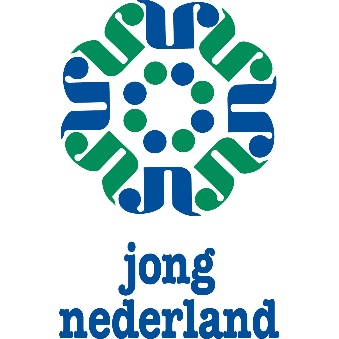 Mijn leeftijd:Mijn adres:Bij elke kerststal/groep hangt een kaartje met een plaatje. Kleur steeds 1 vakje in hier onder bij het plaatje wat je hebt gevonden. Vind jij alle plaatjes?Lever deze brief in bij: van der Lindenstraat 14 of mail naar Bolsterbode@hotmail.com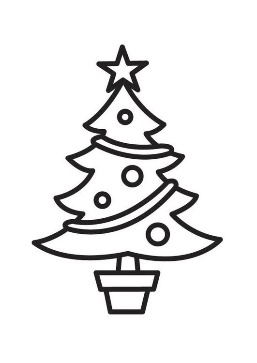 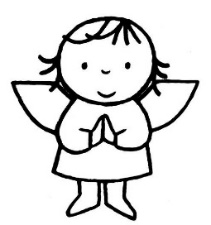 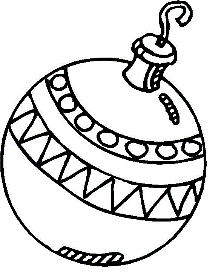 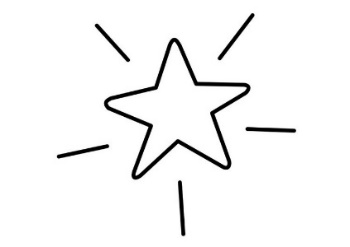 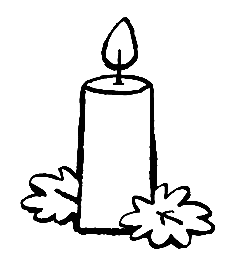 